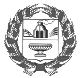 СОВЕТ ДЕПУТАТОВ ЖУЛАНИХИНСКОГО СЕЛЬСОВЕТА ЗАРИНСКОГО РАЙОНА АЛТАЙСКОГО КРАЯ  РЕШЕНИЕ18.04.2023	№ 47с. ЖуланихаО внесении изменений в решение Совета депутатов Жуланихинского сельсовета от 23.09.2019 №27 «О налоге на имущество физических лиц на территории муниципального образования Жуланихинский сельсовет Заринского района Алтайского края»В соответствии с главой 32 Налогового кодекса Российской Федерации (далее-Налогового кодекса), Федеральным законом от 06.10.2003 №131-Ф3 «Об общих принципах организации местного самоуправления в Российской Федерации», законом Алтайского края от 13.12.2018 №97-ЗС «Об установлении единой даты начала применения на территории Алтайского края порядка определения налоговой базы по налогу на имущество физических лиц исходя из кадастровой стоимости объектов налогообложения», Совет депутатов Жуланихинского сельсовета Заринского района Алтайского края РЕШИЛ:Внести изменения в пункт 3 настоящего решения и изложить его в следующей редакцииОпределить налоговые ставки в размерах, не превышающих:0,1 процента в отношении:- жилых домов, частей жилых домов, квартир, частей квартир, комнат;- объектов незавершенного строительства в случае, если проектируемым назначением таких объектов является жилой дом;- единых недвижимых комплексов, в состав которых входит хотя бы один жилой дом;- гаражей и машино-мест, в том числе расположенных в объектах налогообложения, указанных в подпункте 2 настоящего пункта;- хозяйственных строений или сооружений, площадь каждого из которых не превышает 50 квадратных метров и которые расположены на земельных участках, предоставленных для ведения личного подсобного, дачного хозяйства, огородничества, садоводства или индивидуального жилищного строительства;Контроль за исполнением настоящего решения возложить на постоянную комиссию Совета депутатов Жуланихинского сельсовета по бюджету, кредитной и налоговой политике.	Настоящее решение вступает в силу с 1 января 2023 года, но не ранее чем по истечении одного месяца со дня его официального опубликования в Заринской районной газете «Знамя Ильича»Заместитель главы сельсовета                                                                             Т.Н.Гончарова